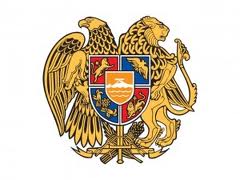 ՀԱՅԱՍՏԱՆԻ ՀԱՆՐԱՊԵՏՈՒԹՅՈՒՆ         ՍՊԻՏԱԿԻ ՀԱՄԱՅՆՔԻ ԱՎԱԳԱՆԻԱՐՁԱՆԱԳՐՈՒԹՅՈՒՆ ԹԻՎ 4ՍՊԻՏԱԿ ՀԱՄԱՅՆՔԻ ԱՎԱԳԱՆՈՒ ՀԵՐԹԱԿԱՆ ՆԻՍՏԻԿայացավ 9 մարտի 2023թ. ժամը 15:00                                      ք. Սպիտակ                         Նիստին ներկա էին համայնքի ավագանու 27 անդամներից 18-ը՝ Լուսինե Ավետիսյանը, Արտակ Մաթոսյանը, Հայկ Սիսակյանը, Ալվարդ Համբարյանը, Գևորգ Մարգարյանը, Ռաֆայել Սիմոնյանը, Վարազդատ Մխիթարյանը, Սամվել Սիմոնյանը, Կարեն Սարգսյանը, Նունե Էհտիբարյանը, Զալիկո Համբարյանը, Կարինե Դիլաքյանը, Վարդուհի Թումանյանը, Վաչիկ Գրիգորյանը, Էդգար Քոչարյանը, Վահե Ղազարյանը, Նարինե Հակոբյանը, Սասուն Ասատրյանը։    Նիստից բացակայում էին համայնքի ավագանու 9 անդամներ՝  Քաջայր Նիկողոսյանը, Համլետ Մազմանյանը, Արամայիս Փիլոյանը, Արամ Կարապետյանը, Գագիկ Սահակյանը, Թամարա Լամբարյանը, Գուրգեն Փիլոյանը, Արկադի Ասատրյանը, Մանուշ Աթյանը /պատճառները նշված են համայնքի ավագանու անդամների գրանցման թերթիկում/:   Նիստին մասնակցում էին համայնքի ղեկավարի տեղակալ Հովիկ Հովհաննիսյանը, համայնքապետարանի աշխատակազմի քարտուղար Ազգանուշ Ֆրանգյանը, աշխատակազմի քաղաքաշինության, հողաշինության, գյուղատնտեսության, կոմունալ սպասարկաման և տրանսպորտի բաժնի պետ Երեմ Գրիգորյանը։ Նիստը վարում էր համայնքի ղեկավարի առաջին տեղակալ Արտակ Մաթոսյանը։Նիստն արձանագրում էր Ազգանուշ Ֆրանգյանը:Նիստն անցկացվում էր առցանց հեռարձակմամբ:    Մինչ օրակարգի հարցերը սկսելը Սպիտակ համայնքի ղեկավարի առաջին տեղակալ Արտակ Մաթոսյանը հայտնեց, որ Սպիտակ համայնքի ավագանու անդամ Էդգար Հովհաննեսի Քոչարյանը հրաժարականի մասին դիմում է ներկայացրել, հրապարակվեց դիմումը, որից հետո հրապարակվեց «Հայաստանի Հանրապետության Լոռու մարզի Սպիտակ համայնքի ավագանու անդամ Էդգար Հովհաննեսի Քոչարյանի՝ ավագանու անդամի լիազորությունները վաղաժամկետ դադարած համարելու մասին» արձանագրությունը։    Լսելով Հայաստանի Հանրապետության Լոռու մարզի Սպիտակ համայնքի ղեկավարի կողմից «Տեղական ինքնակառավարման մասին» Հայաստանի Հանրապետության օրենքի 70-րդ հոդվածի 5-րդ մասի համաձայն հրապարակված՝ Հայաստանի Հանրապետության Լոռու մարզի Սպիտակ համայնքի ավագանու անդամ Էդգար Հովհաննեսի Քոչարյանի հրաժարականի մասին դիմումը՝ Հայաստանի Հանրապետության Լոռու մարզի Սպիտակ համայնքի ավագանին որոշեց․     1. Հայաստանի Հանրապետության Լոռու  մարզի Սպիտակ համայնքի ավագանու անդամ Էդգար Հովհաննեսի Քոչարյանի հրաժարականի մասին դիմումը ընդունել ի գիտություն։    Համայնքի ղեկավարի առաջին տեղակալ Արտակ Մաթոսյանը ներկայացրեց Սպիտակ համայնքի  ավագանու  2023 թվականի մարտի 9-ի նիստի օրակարգի նախագիծը:Ղեկավարվելով «Տեղական ինքնակառավարման մասին» Հայաստանի Հանրապետության օրենքի 14-րդ հոդվածի 6-րդ մասով՝ Հայաստանի Հանրապետության Լոռու մարզի Սպիտակ համայնքի ավագանին որոշում է.1․ Հաստատել Հայաստանի Հանրապետության Լոռու մարզի Սպիտակ համայնքի ավագանու 2023 թվականի մարտի 9-ի հերթական նիստի օրակարգը.  1) Հայաստանի Հանրապետության Լոռու մարզի Սպիտակ համայնքի 2022 թվականի տարեկան աշխատանքային պլանի իրականացման վերաբերյալ հաշվետվությունը հաստատելու մասին/Զեկուցող՝ Ա․ Ֆրանգյան/    2)Սպիտակ համայնքի սեփականություն հանդիսացող հողամասերից, առանց մրցույթի, կառուցապատման իրավունքով Արամայիս Հովհաննեսի Օթարյանին տրամադրելուն համաձայնություն տալու մասին/Զեկուցող՝ Ե․ Գրիգորյան/2  3)Սպիտակ համայնքի սեփականություն հանդիսացող հողամասերից աճուրդով օտարելուն համաձայնություն տալու և մեկնարկային գին սահմանելու մասին/Զեկուցող՝ Ե․ Գրիգորյան/  4)Սպիտակ համայնքի սեփականություն հանդիսացող հողամասերից աճուրդով օտարելուն համաձայնություն տալու և մեկնարկային գին սահմանելու մասին/Զեկուցող՝ Ե․ Գրիգորյան/    Մինչ օրակարգի քվեարկությունը, ավագանու անդամ Վահե Ղազարյանը դուրս եկավ դահլիճից և չմասնակցեց քվեարկությանը։    Օրակարգի հարցերի վերաբերյալ առարկություններ, առաջարկություններ չեղան։Հարցը դրվեց քվեարկության:       Քվեարկության արդյունքները -   ԿՈՂՄ (17)           ԴԵՄ (0)              ՁԵՌՆՊԱՀ (0)1․ԼՍԵՑԻՆ «ՀԱՅԱՍՏԱՆԻ ՀԱՆՐԱՊԵՏՈՒԹՅԱՆ ԼՈՌՈՒ ՄԱՐԶԻ ՍՊԻՏԱԿ ՀԱՄԱՅՆՔԻ 2022 ԹՎԱԿԱՆԻ ՏԱՐԵԿԱՆ ԱՇԽԱՏԱՆՔԱՅԻՆ ՊԼԱՆԻ ԻՐԱԿԱՆԱՑՄԱՆ ՎԵՐԱԲԵՐՅԱԼ ՀԱՇՎԵՏՎՈՒԹՅՈՒՆԸ ՀԱՍՏԱՏԵԼՈՒ ՄԱՍԻՆ» ՀԱՐՑԸ։Ղեկավարվելով «Տեղական ինքնակառավարման մասին» Հայաստանի Հանրապետության օրենքի 18-րդ հոդվածի 1-ին մասի 4․1-ին կետով` Հայաստանի Հանրապետության Լոռու մարզի Սպիտակ համայնքի ավագանին որոշում է.1. Հաստատել Հայաստանի Հանրապետության Լոռու մարզի Սպիտակ համայնքի 2022 թվականի տարեկան աշխատանքային պլանի իրականացման վերաբերյալ հաշվետվությունը՝ համաձայն հավելվածի։Հարցը դրվեց քվեարկության:       Քվեարկության արդյունքները -   ԿՈՂՄ (17)           ԴԵՄ (0)              ՁԵՌՆՊԱՀ (0)Համայնքի ավագանու անդամ Վահե Ղազարյանը վերադարձավ դահլիճ։32.ԼՍԵՑԻՆ «ՍՊԻՏԱԿ ՀԱՄԱՅՆՔԻ ՍԵՓԱԿԱՆՈՒԹՅՈՒՆ ՀԱՆԴԻՍԱՑՈՂ ՀՈՂԱՄԱՍԵՐԻՑ, ԱՌԱՆՑ ՄՐՑՈՒՅԹԻ, ԿԱՌՈՒՑԱՊԱՏՄԱՆ ԻՐԱՎՈՒՆՔՈՎ ԱՐԱՄԱՅԻՍ ՀՈՎՀԱՆՆԵՍԻ ՕԹԱՐՅԱՆԻՆ ՏՐԱՄԱԴՐԵԼՈՒՆ ՀԱՄԱՁԱՅՆՈՒԹՅՈՒՆ ՏԱԼՈՒ ՄԱՍԻՆ» ՀԱՐՑԸ։Ղեկավարվելով Հայաստանի Հանրապետության հողային օրենսգրքի 3-րդ հոդվածի 2-րդ կետով, 481-րդ հոդվածով, «Տեղական ինքնակառավարման մասին» Հայաստանի Հանրապետության օրենքի 18-րդ հոդվածի 1-ին մասի 21-րդ կետով, Հայաստանի Հանրապետության կառավարության 2001 թվականի ապրիլի 12-ի թիվ 286 որոշմամբ հաստատված կարգի 46․2-րդ կետի «ա» ենթակետով, հիմք ընդունելով անշարժ գույքի նկատմամբ իրավունքների պետական գրանցման թիվ 28022023-06-0039 վկայականը՝ Սպիտակ համայնքի ավագանին որոշում է.      1․Համաձայնություն տալ Սպիտակ համայնքի սեփականություն հանդիսացող, «Սպիտակ ք. Ս․Ավետիսյան փողոց, 278 հողամաս» հասցեում գտնվող,                    06-006-0020-0048 կադաստրային ծածկագրով 0,0020 հեկտար մակերեսով բնակավայրերի նպատակային նշանակության բնակելի կառուցապատման գործառնական նշանակության հողամասը, ավտոտնակ կառուցելու  համար, կառուցապատման իրավունքով, 25 տարի ժամկետով Արամայիս Օթարյանին տրամադրելուն։     2․Հողամասի կառուցապատման իրավունքի տարեկան վճար սահմանել 6240 ՀՀ դրամ։ Հարցը դրվեց քվեարկության։ Քվեարկության արդյունքները -   ԿՈՂՄ (17)           ԴԵՄ (0)              ՁԵՌՆՊԱՀ (1)3. ԼՍԵՑԻՆ  «ՍՊԻՏԱԿ ՀԱՄԱՅՆՔԻ ՍԵՓԱԿԱՆՈՒԹՅՈՒՆ ՀԱՆԴԻՍԱՑՈՂ ՀՈՂԱՄԱՍԵՐԻՑ ԱՃՈՒՐԴՈՎ ՕՏԱՐԵԼՈՒՆ ՀԱՄԱՁԱՅՆՈՒԹՅՈՒՆ ՏԱԼՈՒ ԵՎ ՄԵԿՆԱՐԿԱՅԻՆ ԳԻՆ ՍԱՀՄԱՆԵԼՈՒ ՄԱՍԻՆ» ՀԱՐՑԸ:Ղեկավարվելով Հայաստանի Հանրապետության հողային օրենսգրքի 3-րդ հոդվածի 2-րդ և 3-րդ կետերով, 67-րդ հոդվածով, «Տեղական ինքնակառավարման մասին» Հայաստանի Հանրապետության օրենքի 18-րդ հոդվածի 1-ին մասի 21-րդ կետով, հիմք ընդունելով անշարժ գույքի նկատմամբ իրավունքների պետական գրանցման թիվ 03022023-06-0049 վկայականը՝ Սպիտակ համայնքի ավագանին որոշում է.41․Համաձայնություն տալ Սպիտակ համայնքի սեփականություն հանդիսացող,        06-006-0431-0015 կադաստրային ծածկագրով 0,07117 հեկտար մակերեսով գյուղատնտեսական նպատակային նշանակության վարելահող հողատեսքի հողամասը, գյուղատնտեսությամբ զբաղվելու նպատակով, աճուրդով օտարելուն։2․ Հողամասի աճուրդով օտարման մեկնարկային գին սահմանել 144 654 ՀՀ դրամ   (1 քառակուսի մետրը 203,25 ՀՀ դրամ)։3․ Աճուրդում հաղթող ճանաչված մասնակցից համայնքի բյուջե գանձել հողամասի չափագրման և պետական գրանցման ծախսերը։  Հարցը դրվեց քվեարկության:      Քվեարկության արդյունքները -   ԿՈՂՄ (11)           ԴԵՄ (1)              ՁԵՌՆՊԱՀ (6)4․ ԼՍԵՑԻՆ «ՍՊԻՏԱԿ ՀԱՄԱՅՆՔԻ ՍԵՓԱԿԱՆՈՒԹՅՈՒՆ ՀԱՆԴԻՍԱՑՈՂ ՀՈՂԱՄԱՍԵՐԻՑ  ԱՃՈՒՐԴՈՎ ՕՏԱՐԵԼՈՒՆ ՀԱՄԱՁԱՅՆՈՒԹՅՈՒՆ ՏԱԼՈՒ ԵՎ ՄԵԿՆԱՐԿԱՅԻՆ ԳԻՆ ՍԱՀՄԱՆԵԼՈՒ ՄԱՍԻՆ» ՀԱՐՑԸ։Ղեկավարվելով Հայաստանի Հանրապետության հողային օրենսգրքի 3-րդ հոդվածի 2-րդ և 3-րդ կետերով, 67-րդ հոդվածով, «Տեղական ինքնակառավարման մասին» Հայաստանի Հանրապետության օրենքի 18-րդ հոդվածի 1-ին մասի 21-րդ կետով, հիմք ընդունելով անշարժ գույքի նկատմամբ իրավունքների պետական գրանցման թիվ 26042021-06-0042 վկայականը՝ Սպիտակ համայնքի ավագանին որոշում է.1․ Համաձայնություն տալ Սպիտակ համայնքի սեփականություն հանդիսացող, 06-006-0536-0010 կադաստրային ծածկագրով 0,34799 հեկտար մակերեսով գյուղատնտեսական նպատակային նշանակության 4-րդ կարգի անջրդի վարելահող հողատեսքի հողամասը, գյուղատնտեսությամբ զբաղվելու նպատակով, աճուրդով օտարելուն։2․ Հողամասի աճուրդով օտարման մեկնարկային գին սահմանել 535 035 ՀՀ դրամ (1 քառակուսի մետրը 153,75 ՀՀ դրամ)։ 3․ Աճուրդում հաղթող ճանաչված մասնակցից համայնքի բյուջե գանձել հողամասի չափագրման և պետական գրանցման ծախսերը։  Հարցը դրվեց քվեարկության:       Քվեարկության արդյունքները -   ԿՈՂՄ (9)           ԴԵՄ (0)              ՁԵՌՆՊԱՀ (9)5ԼՈՒՍԻՆԵ ԱՎԵՏԻՍՅԱՆԱՐՏԱԿ ՄԱԹՈՍՅԱՆՀԱՅԿ ՍԻՍԱԿՅԱՆԱԼՎԱՐԴ ՀԱՄԲԱՐՅԱՆԳԵՎՈՐԳ ՄԱՐԳԱՐՅԱՆՌԱՖԱՅԵԼ ՍԻՄՈՆՅԱՆՎԱՐԱԶԴԱՏ ՄԽԻԹԱՐՅԱՆՍԱՄՎԵԼ ՍԻՄՈՆՅԱՆԿԱՐԵՆ ՍԱՐԳՍՅԱՆՆՈՒՆԵ ԷՀՏԻԲԱՐՅԱՆԶԱԼԻԿՈ ՀԱՄԲԱՐՅԱՆԿԱՐԻՆԵ ԴԻԼԱՔՅԱՆՎԱՐԴՈՒՀԻ ԹՈՒՄԱՆՅԱՆՎԱՉԻԿ ԳՐԻԳՈՐՅԱՆԷԴԳԱՐ ՔՈՉԱՐՅԱՆՎԱՀԵ ՂԱԶԱՐՅԱՆՆԱՐԻՆԵ ՀԱԿՈԲՅԱՆՍԱՍՈՒՆ ԱՍԱՏՐՅԱՆՀԱՄԱՅՆՔԻ ՂԵԿԱՎԱՐԻ ԱՌԱՋԻՆ ՏԵՂԱԿԱԼ՝                  Ա․ ՄԱԹՈՍՅԱՆ                                               ԱՐՁԱՆԱԳՐԵՑ՝                  Ա․ ՖՐԱՆԳՅԱՆ6Հայաստանի Հանրապետություն, Լոռու մարզ, Սպիտակի համայնքապետարան, Շահումյան 7, 1804,Հեռ: (0-255) 2-25-00, Ֆաքս: (0-255) 2-25-97, էլ. փոստ: municipalityspitak@gmail.com